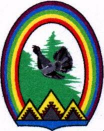 ДУМА ГОРОДА РАДУЖНЫЙХанты-Мансийского автономного округа – Югры РЕШЕНИЕот 21 декабря 2017 года	        № 309О внесении изменений в решение Думы города от 27.05.2008 № 468 «О Регламенте Думы города Радужный»	В целях приведения правовых актов Думы города в соответствие с  Федеральным Законом Российской Федерации «О внесении изменений в отдельные законодательные акты Российской Федерации» №299-ФЗ от 30.10.2017, Дума города решила:	1. Подпункт 4 пункта 4 статьи 57 приложения к решению Думы города от 27.05.2008 № 468 «О Регламенте Думы города Радужный»  (далее также – решение) изложить в следующей редакции:	«4) утверждение стратегии социально-экономического развития города;».	2. Опубликовать настоящее решение в газете «Новости Радужного. Официальная среда».Председатель Думы города                                                            Г.П. Борщёв                             